MIKOSZEWO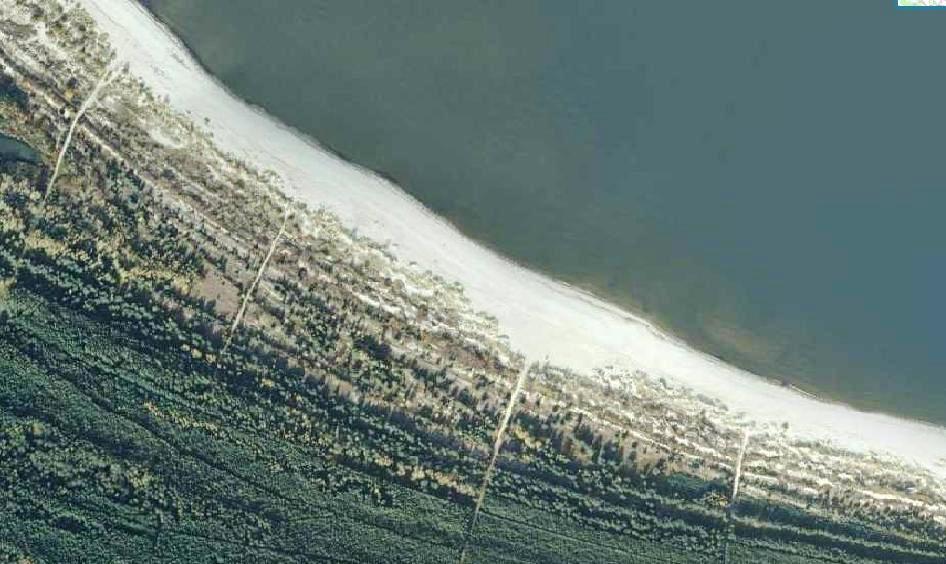 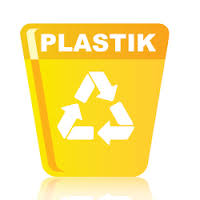 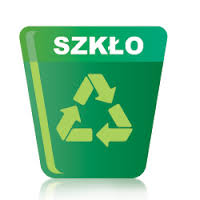 JANTAR LEŚNICZÓWKA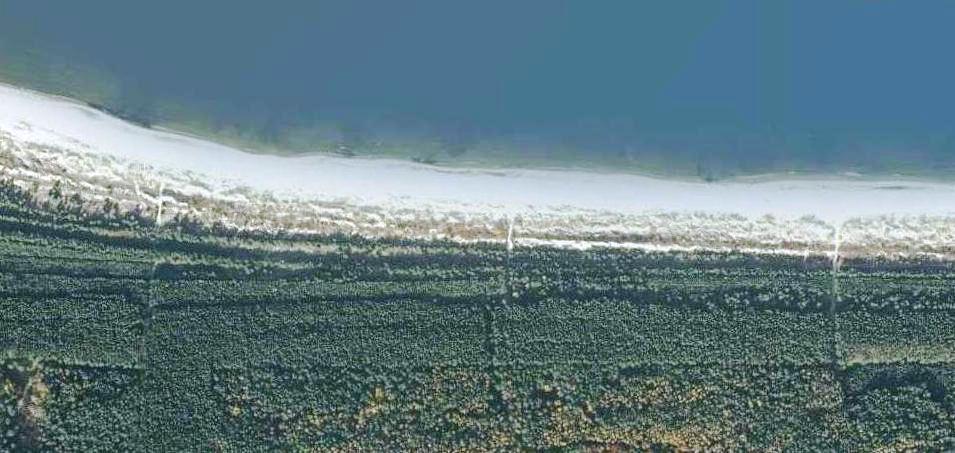 JANTAR (ZACHÓD)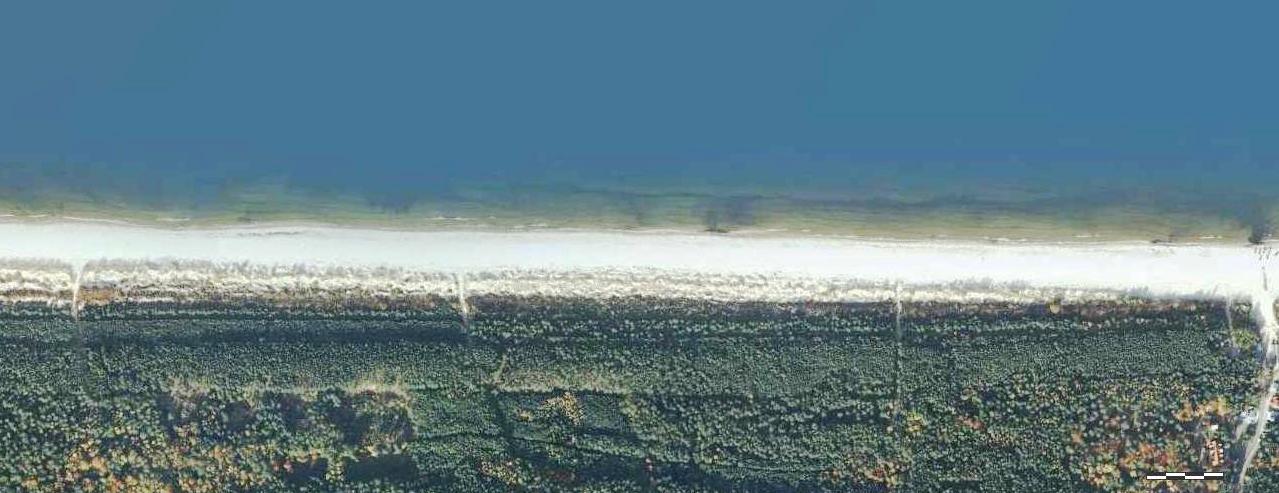 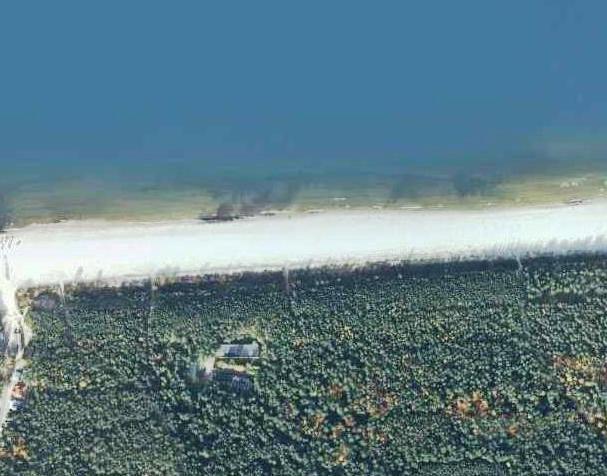 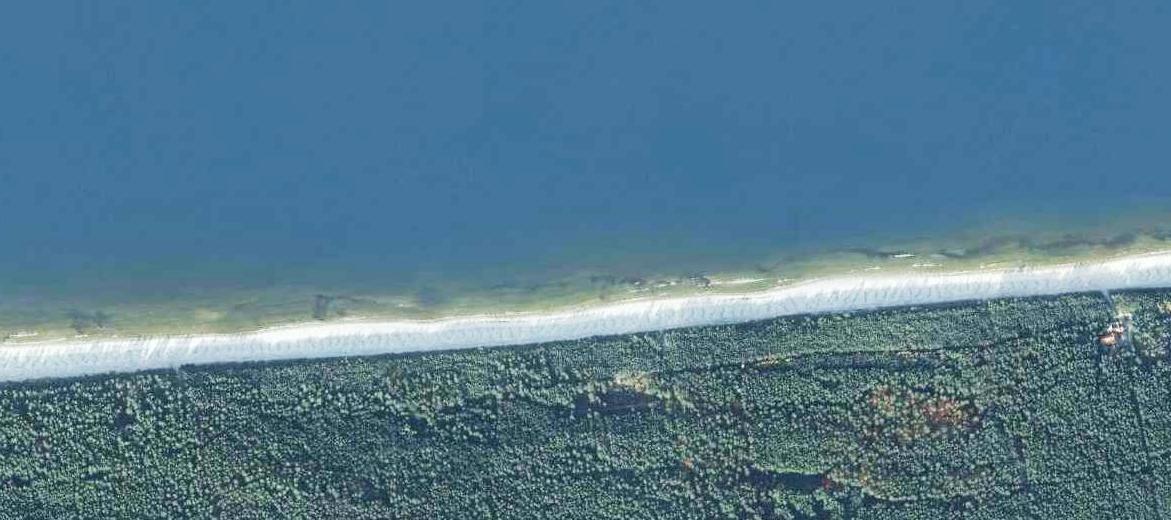 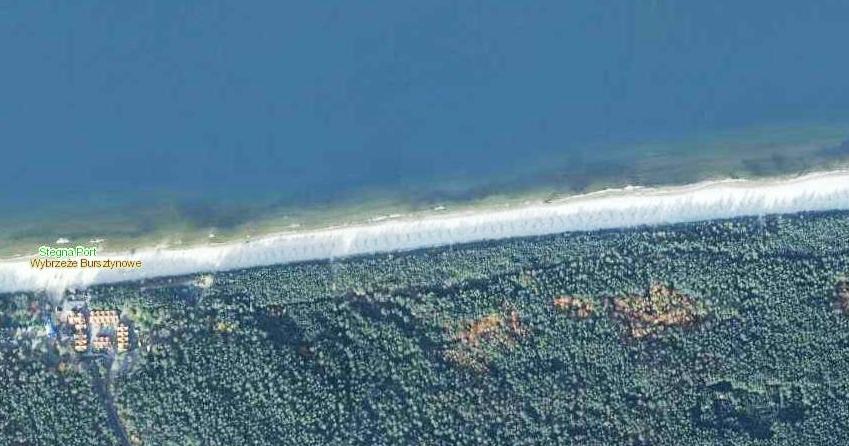 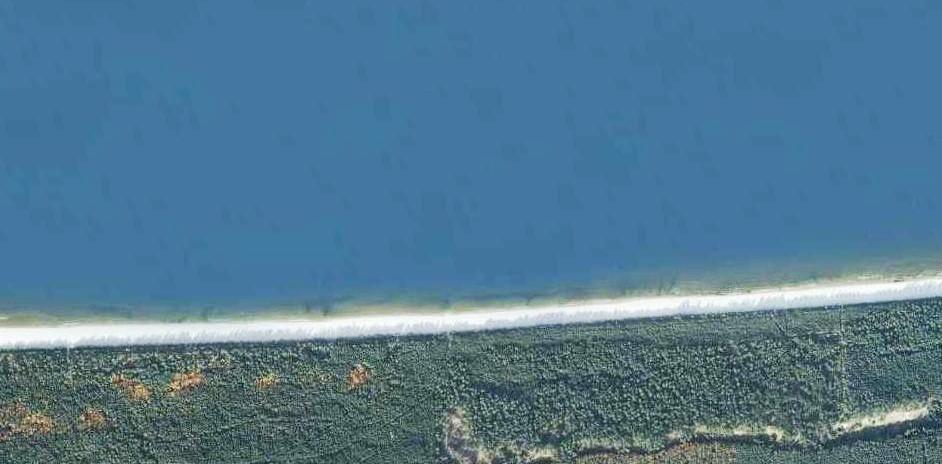 Legenda:x  – Pojemniki na odpady mieszane, o pojemności 110 l  [x=szt] 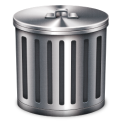 X - Pojemniki na odpady segregowane, o pojemności 110 l   (plastik) [x=szt]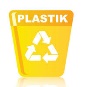 X - Pojemniki na odpady segregowane, (szkło) [x=szt]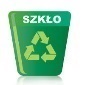      		-  XX numer zejścia- pojemniki na odpady mieszane [x=szt], rozmieszczone między zejściami na plażęZestawienie: Łącznie  191 szt.MiejscowośćKosze 110lodp. mieszaneKosze 110lodp. segr. plastikKosze 110lodp. segr. szkłoMikoszewo1242Jantar Leśniczówka421Jantar (zachód)2064Jantar (wschód)30114Junoszyno743Stegna zachód2486Stegna wschód21124RAZEM1184724